Мосейко Анна Александровна. Этикетные модели поведения в британской и русской лингвокультурах : диссертация ... кандидата филологических наук : 10.02.20. - Волгоград, 2005. - 197 с. РГБ ОД,Государственное образовательное учреждение высшего профессионального
образования «Волгоградский государственный педагогический университет»На правах рукописиМОСЕЙКО Анна АлександровнаЭтикетные .модели поведения в британской
и русской лингвокультурах10.02.20 - сравнительно-историческое, типологическое
и сопоставительное языкознаниеДиссертацияна соискание ученой степени
кандидата филологических наукНаучный руководитель —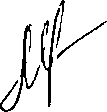 доктор филологических наук, профессорКарасик Владимир ИльичВолгоград - 2005ОглавлениеВведение	3ГЛАВА 1. Этикетные модели поведения как предмет лингвистического изучения	7Этикетное общение как лингвистическое явление	72. Место этикетных моделей поведения в структуре этикетного общения	32Типология этикетных моделей поведения	58Этнокультурная специфика этикетных моделей поведения 84Выводы к главе 1	106ГЛАВА 2. Выражение этикетных моделей поведения в британской и русской лннгвокультурах	1111. Этикетная модель знакомства	1172. Этикетная модель приветствия	1252. 3. Этикетная модель прощания	1332. 4. Этикетная модель извинения	1402. 5. Этикетная модель благодарности	1472. 6. Этикетная модель просьбы	1542. 7. Этикетная модель комплимента	1602. 8. Этикетная модель поздравления	168Выводы к главе 2	171Заключение	174Библиография	178Словари	196Данная работа выполнена в русле сопоставительной лингвокультуро- логии. Объектом исследования является этикетное общение, в качестве предмета изучения рассматриваются этикетные модели поведения в британской и русской лингвокультурах.Актуальность изучения этикетных моделей поведения обусловлена следующими причинами:Этикетное общение является важной частью коммуникативной деятельности, его нарушения приводят к непониманию и культурному шоку.Несмотря на то, что отдельные стороны этикетного общения рассматривались в лингвистической литературе, многие вопросы этого типа коммуникации остаются недостаточно освещенными.Интенсификация межкультурных контактов требует детального изучения культурно обусловленных моделей поведения.В основу выполненного исследования положена следующая гипотеза:этикетное общение есть неоднородное образование, в составе которого выделяются формульные модели поведения; 2) эти модели поведения распадаются на несколько типов; 3) они имеют сходство и различия в английском и русском языках.Целью данного исследования является сопоставительная характеристика этикетных моделей поведения в британской и русской лингвокультурах. Цель работы конкретизируется в следующих задачах исследования:определить понятие «этикетная модель поведения»;построить типологию этикетных моделей поведения;выявить лингвокультурную специфику этикетного общения применительно к британскому и русскому коммуникативному поведению.Научная новизна выполненной работы состоит в определении понятия «этикетная модель поведения», в установлении базовых типов таких моделей, в сопоставительном описании способов языкового выражения этихмоделей в английском и русском языках и в выявлении лингвокультурной специфики этикетного общения в британском и русском коммуникативном поведении.Теоретическая значимость данного исследования заключается в том, что оно вносит вклад в развитие сопоставительной лингвокультурологии, теории межкультурной коммуникации и лингвопрагматики, уточняя и характеризуя понятие «этикетная модель поведения».Практическая значимость работы состоит в возможности применения полученных выводов в курсах общего языкознания, межкультурной коммуникации, лексикологии и стилистики английского и русского языков, в спецкурсах по лингвокультурологии и прагмалингвистике, в практике обучения английскому и русскому языкам как иностранным.^	Материал исследования явились тексты художественных произведений на английском и русском языках '	'	",	:Г_	*	_	картотека примеров составила 5000 единиц (по 2500 текстовых фрагментов, выражающих этикетные модели поведения на английском и русском языках).В работе использовались следующие методы исследования: понятийный анализ, интерпретативный анализ, интроспекция.Выполненное исследование основывается на следующих положениях, доказанных в лингвистической литературе:Дискурс - текст, погруженный в ситуацию общения - характеризует-ся особыми признаками, отражающими такую ситуацию, и обладает социокультурной спецификой (Арутюнова, 1990; Баранов, 1997; Карасик, 2002; Макаров, 1998; Седов, 1999; Слышкин, 2000).Речевой этикет составляет функционально-семантическое поле единиц доброжелательного, вежливого общения в ситуациях обращения и привлечения внимания, приветствия, прощания и т.д., связан с семиотическим и социальным понятием этикета вообще и осуществляет регулирующую роль в выборе того или иного регистра общения, что проявляется в конкретных ре- чевых актах (Гольдин, 1983; Дементьев, 2000; Колесов, 1991; Ларина, 2005; Стернин, 2002; Формановская, 1996).Язык неразрывно связан с культурой, культура детерминирует содержание языковых единиц, а они, в свою очередь, обусловливают поведение носителей той или иной культуры (Гумбольдт, 1984; Сепир, 2001; Уорф, 1960; Вайсгербер, 1993; Вежбицкая, 2001; Верещагин, Костомаров, 1988; Маслова, 1997; Воробьев, 1997; Гачев, 1998).На защиту выносится следующие положения:Этикетные модели поведения - это стереотипные последовательности коммуникативных ходов, принятые в определенной лингвокультуре, выполняемые автоматически и отражающие статусно-ролевые предписания данного общества для обеспечения бесконфликтного общения в стандартных ситуациях. Их внутренним содержанием являются коммуникативные тактики позитивного самопредставления и вежливого представления адресата, а внешним выражением выступают этикетные речевые формулы и / или этикетные невербальные знаки.Типология этикетных моделей поведения может быть построена на основании следующих признаков: 1) сфера общения, 2) жанры общения, 3) тональность общения. На основании первого признака выделяются этикетные модели бытового и официального общения, при этом официальное общение распадается на ситуации церемониального, делового и светского общения. На основании второго признака выделяются модели поведения, конкретизирующиеся в первичных жанрах этикетного общения (знакомство, приветствие, прощание, извинение, благодарность, просьба, комплимент, поздравление). На основании третьего признака противопоставляются этикетные модели серьезного / несерьезного и торжественного / обычного общения.Этикетные модели поведения обнаруживают значительное сходство в британской и русской лингвокультурах. Основные различия сводятся к следующему:для британской лингвокультуры характерен более высокий эмоциональный самоконтроль при выражении невербальных этикетных знаков;нежелание оказать давлеЕше на адресата, выражающееся в акцентуации приватности, широко представлено в британской коммуникации и менее типично для русской;носители британской лингвокультуры склонны к сближению делового и бытового этикетного поведения, русской - к их противопоставлению.Апробация. Содержание работы докладывалось на международной научной конференции «Соотношение рационального и эмоционального в литературе и фольклоре» (Волгоград, 2003), на научЕіьіх конференциях профессорско-преподавательского состава Волгоградского государственного педагогического университета (2003-2005), на заседаниях научно- исследовательской лаборатории «Аксиологическая лингвистика» в Волгоградском государственном педагогическом университете (2004-2005). По материалам диссертации опубликовано 6 работ общим объемом 2,4 п.л.Структура диссертации. Работа состоит из введения, двух глав, посвященных этикетным моделям поведения как предмету лингвистического изучения и их выражению в британской и русской лингвокультурах, заключения и библиографии.ЗаключениеВ диалогическом общении проявляется взаимосвязанное единство предсказуемых и неожиданных коммуникативных поступков. Неожиданные коммуникативные поступки имеют целью выразить эмоциональное состояние говорящего, привлечь внимание собеседника к актуальности того, о чем идет речь, обратить внимание партнера по общению и третьих слушающих на особые обстоятельства в ходе общения, переключить тональность общения. Предсказуемые коммуникативные поступки обеспечивают непрерывность процесса общения и являются знаками стабильности взаимоотношений коммуникантов. В ряду предсказуемых коммуникативных поступков выделяются формульные модели поведения — стереотипные последовательности коммуникативных ходов, принятые в данной лингвокультуре применительно к стандартным ситуациям общения и выполняемые автоматически. Разновидностью таких моделей являются этикетные модели поведения - коммуникативные стереотипы, выражающие статусно-ролевые предписания данного общества для обеспечения бесконфликтного общения в стандартных ситуациях.Этикетные модели поведения включают в качестве внешнего выражения вербальную и невербальную составляющие (этикетные речевые формулы и / или символически значимые мимические и жестовые движения, молчание и сопровождающие либо заменяющие речь действия) и в качестве внутреннего содержания - коммуникативные тактики позитивного самопредставления и вежливого представления адресата.Этикетные модели поведения вариативны и могут быть противопоставлены по следующим признакам: 1) жесткость выполнения этикетной нормы, 2) допустимость сокращения формально-этикетной части общения, 3) допустимость игрового переворачивания этикетных норм, 4) выбор тактики ухода от конфликта либо разрешения конфликта применительно к определенным ситуациям общения.Типология этикетных моделей поведения может быть построена на основании следующих признаков: 1) бытовое и официальное общение, 2) жанры общения, 3) тональность общения. На основании первого признака выделяются формульные этикетные модели бытового и официального общения, при этом официальное общение распадается на ситуации собственно официального, светского и делового общения. На основании второго признака выделяются модели поведения, реализующие первичные (преимущественно устные) жанры этикетного общения (знакомство, приветствие, прощание, извинение, благодарность, просьба, комплимент, поздравление). На основании третьего признака противопоставляются формульные этикетные модели серьезного и несерьезного общения и торжественного и обычного общения.Этикетные модели поведения специфически проявляются в общении людей, принадлежащих к разным возрастным, гендерным, образовательным и профессиональным группам в рамках определенного этноса. Эти модели поведения неизбежно несут на себе отпечаток личностных особенностей участников общения.Рассмотрев основные этикетные речевые жанры в британском и русском коммуникативном поведении, мы пришли к выводу о том, что как бытовой, так и официальный этикет в сравниваемых лингвокультурах в значительной степени совпадает. Существенно совпадают коммуникативные тактики позитивного самопредставления и вежливого представления адресата, в меньшей мере совпадают невербальные способы выражения таких тактик. Совпадение этикетных моделей поведения объясняется значительным сходством сравниваемых культур, расхождение в этих моделях можно объяснить известными различиями в культурных доминантах британцев и русских — высокий эмоциональный самоконтроль англичан диктует меньшую степень эмоциональности поведения. Другим фактором, определяющим различия между сравниваемыми этикетными моделями, является отношение к приватности как запретной для других личной сфере человека. Англичане очень чувствительны в отношении приватности. Русская доверительная открытость и сердечность могут восприниматься англичанами как несанкционированное вторжение на «чужую эмоциональную территорию». В качестве реакции на такое нарушение приватности англичане увеличивают коммуникативную дистанцию, становятся подчеркнуто вежливыми, либо переводят общение в плоскость еле заметной иронии, самоиронии и юмора.Следует заметить, что как в научных исследованиях, посвященных сопоставительному изучению английской и русской ментальности, так и в примерах, полученных на основе анализа художественной литературы, прослеживается четкая зависимость между социально значимыми индексами этикетного поведения среднего класса (а ранее — аристократов) и типичными этикетными знаками. В этом смысле этикетные речевые формулы (и этикетное поведение в целом) совпадают у британских аристократов и русских дворян в 19 веке, но существенно различаются у персонажей художественной литературы в 20 веке, поскольку нормы поведения советских людей были демократичнее, чем нормы поведения представителей британского среднего класса. Например, светское общение как тип коммуникации сравнительно мало развит в современной русской лингвокультуре. Вместе с тем существуют модели фатического общения в молодежной среде, у которых есть своя специфика, требующая исследования.Результаты исследования дают основания для утверждения о том, что существенной тенденцией этикетного общения в обеих лингвокультурах является тенденция демократизации, которая проявляется в увеличивающейся доле несерьезного, юмористического компонента в этикетном общении. Отметим, что в англоязычном общении эта тенденция отражает нормы американской лингвокультуры, которая характеризуется более выраженной демократичностью в общении, чем британская лингвокультура. Активное вторжение норм американского коммуникативного поведения осуществляется через электронные средства массовой информации, художественные фильмы и интернет.В официальном общении прослеживается выраженная тенденция демократизации этикетных моделей поведения в англоязычной лингвокультуре и менее выраженная аналогичная тенденция в русской лингвокультуре. В русской культуре относительно четко противопоставляется общение между своими в узком кругу и общение с чужими, общение на публичной дистанции. Соответственно этикетные нормы для общения со своими характеризуются максимальной доверительностью и искренностью. Этикетные нормы общения с чужими для носителей русской лингвокультуры связаны с высокой степенью формальности. Для представителей британской лингвокультуры общение внутри узкого круга своих так же является наиболее искренним, но в силу высокой значимости приватности такое общение подлежит некоторому эмоциональному контролю и поэтому выглядит как менее искреннее по сравнению с типичным общением русских. Общение англичан на публичной дистанции, в условиях деловой коммуникации и аналогичных обстоятельствах (например, общение с представителями власти, полицией) выглядит менее официальным, чем соответствующая последовательность этикетных коммуникативных ходов у носителей русской лингвокультуры.Перспективы исследования мы видим в изучении формульных моделей поведения в разных типах дискурса (например, соответствующие модели в политическом, рекламном, педагогическом, юридическом дискурсе) в русской и английской лингвокультурах, а также в анализе социолингвистических характеристик этикетных моделей поведения с учетом возраста, пола и образовательного уровня коммуникантов.